2019　Follow up seminar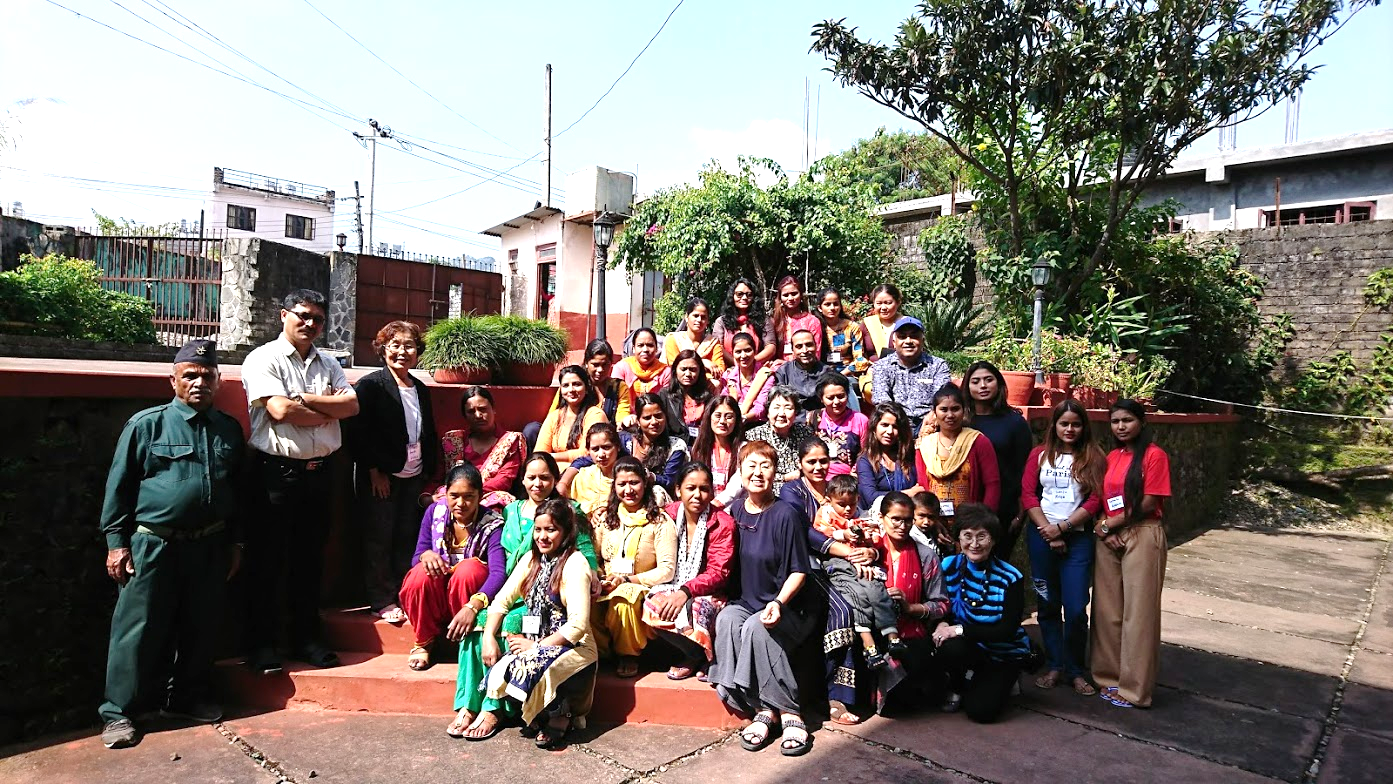 受講生26名講師等KCPマナンダール学長、ゴルガ先生、ケシャップ先生、通訳クリシュナ、寮母マンジュ　　　　　深田、新井場、今村ｍ、岩谷　　　　　JOCV　5名（須崎、鈴木、田上、庄司、林）2019.11.17-20（１）英語（聞く、話す、読む、書く）（深田）（２）２英語ゲーム（今村）（３）ビールゲーム（今村）（４）研修の意義（岩谷）（５）ブロックセミナーの報告（パルパティ、カウシラ）（６）パネルシアター（プジャ、ラクシミ、新井場）（７）健康について（クリシュナ）（８）JOCVの任務と役割（IOCV５人）